Student Government Graduate House of RepresentativesMeeting AgendaMarch 13, 2020Call to OrderRoll CallApproval of MinutesOrders of the DayGuest SpeakersDani Artaza, Recruiting Coordinator, Graduate CollegeEthen S, PenaPublic ForumReportsStudent Government Vice President’s Report: Tucker ThompsonHouse Leader Report: Nishant Gurung House Secretary’s Report: Jokwon BagbyHouse Parliamentarian’s Report: James DyerCommittees Reports-Diversity and Inclusion: Thi Nguyen and Taylor MirelesSocial Media and Technology: Jorlanditha Austin and Taylor MirelesCampus Life: Leah Frye and Joanna FohnBudget and Finance: Nishant Gurung and Jorlanditha AustinUniversity Committee ReportsAdvisors Report: Dr. PaulsonOld BusinessNew BusinessGraduate House Code Update Bill 2019-2020.01 Spring 2020 House Meetings: Schedule, Meeting Spring 2020 Budget PlansQuestionsAnnouncementAdjournment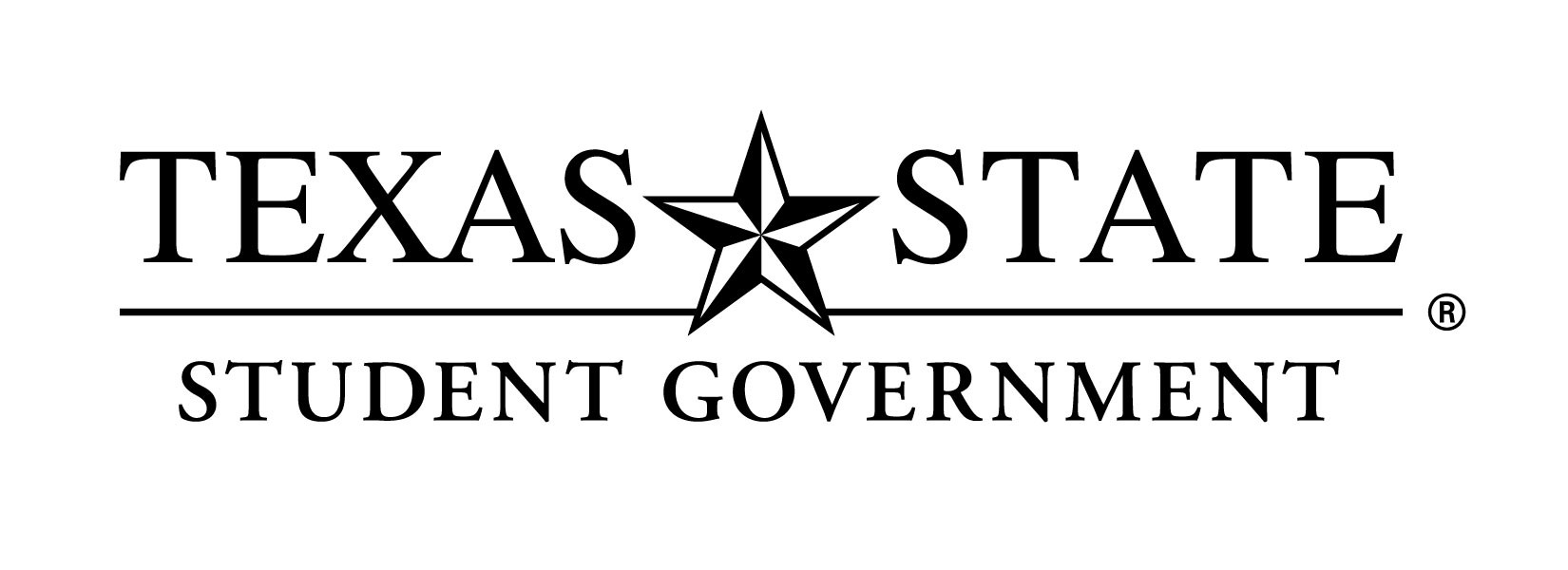 